Oficio Num.:...--·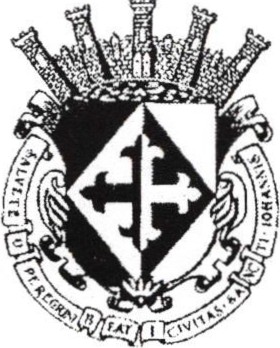 ---,---------ORDEN DEL DÍAAsunto:__	_ _SESIÓN EDILICIA DE LA COMISIÓN  DE MERCADOS.MAYO DE 2020.HONORABLE COMISIÓN ESPECIAL DE MERCADOS. DE SAN JUAN DE LOS LAGOS.PRESENTE:Dando cumplimiento a la comisión que se nos encomendó en la COMISIÓN EDILICIA DE MERCADOS H. AYUNTAMIENTO DE SAN JUAN DE LOS LAGOS, JALISCO. No se convoca a reunión dela comisión por no haber puntos que tratar durante este mes.A T E N T A M E N T E.i\\M	/(.·e:_crc. (-n -MTRA. ALMA MARGARITA NORIE	UILPRESIDENTE DE LA COMISIÓN.SAN JUAN DE LOS LAGOS, JALISCO. A MAYO DE 2020.